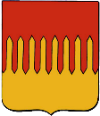 ДУМА ЗУБЦОВСКОГО МУНИЦИПАЛЬНОГО ОКРУГАТВЕРСКАЯ ОБЛАСТЬРЕШЕНИЕ15.11.2022                                г.Зубцов                               №38Об утверждении Положения о постоянных комиссияхДумы Зубцовского муниципального округа	На основании раздела 5 Регламента Думы Зубцовского муниципального округа, утвержденного решением Думы Зубцовского муниципального округа от 04.10.2022 №2ДУМА ЗУБЦОВСКОГО МУНИЦИПАЛЬНОГО ОКРУГАРЕШИЛА:1. Утвердить Положение о постоянных комиссиях Думы Зубцовского муниципального округа.2. Председателям постоянных комиссий Думы Зубцовского муниципального округа организовать деятельность комиссий в соответствии с настоящим Положением.3. Настоящее решение вступает в силу с момента его принятия.Приложение к решению Думы Зубцовского муниципального округаот 15.11.2022 №38Положение
 о постоянных комиссиях Думы Зубцовского муниципального округа1.Общие положения1. В соответствии с Регламентом Думы Зубцовского муниципального округа из числа депутатов на срок своих полномочий избираются постоянные комиссии для:1) предварительного рассмотрения проектов решений, подготовки вопросов, вносимых на заседания Думы Зубцовского муниципального округа;2) контроля за исполнением на территории Зубцовского муниципального округа решений, принятых Думой Зубцовского муниципального округа, исполнением бюджета и распоряжением имуществом, относящимся к муниципальной собственности округа;3) контроля за исполнением органами местного самоуправления и должностными лицами местного самоуправления Зубцовского муниципального округа полномочий по решению вопросов местного значения;4) подготовки, либо рассмотрения внесенных предложений;5) содействия исполнению законодательства Российской Федерации, Тверской области, решений Думы Зубцовского муниципального округа.2.Порядок формирования постоянных комиссий, а также реорганизации и их упразднения, полномочия комиссий, их председателей, права и обязанности членов постоянных комиссий, порядок проведения заседаний, принятия проектов решений постоянных комиссий, контроль за их исполнением, обеспечение деятельности постоянных комиссий определяются настоящим Положением, которое утверждается на заседании Думы Зубцовского муниципального округа.3. Дума Зубцовского муниципального округа образует следующие постоянные комиссии:-по экономической политике и финансам;-по социальным, правовым вопросам и местному самоуправлению.4. К компетенции комиссии по экономической политике и финансам относитсяразработка и рассмотрения проектов нормативных правовых актов в части:- установления льгот по местным налогам, сборам и отчислениям от федеральных налогов, поступающих в бюджет Зубцовского муниципального округа;- порядка управления и распоряжения муниципальной собственностью;- порядка и условий приобретения и отчуждения объектов собственности муниципального округа;- создания благоприятных условий для привлечения инвестиций в отрасли экономики муниципального округа;- рассмотрение проекта местного бюджета на предстоящий финансовый год и отчетов об его исполнении в соответствии с действующим законодательством;- рассмотрения поправок в бюджет Зубцовского муниципального округа на текущий финансовый год в соответствии с действующим законодательством;- контроль за соблюдением бюджетного устройства, бюджетного процесса и использованием бюджетных и внебюджетных средств органами местного самоуправления Зубцовского муниципального округа;- выработка предложений по совершенствованию бюджетного процесса муниципального округа;- рассмотрение программ развития Зубцовского муниципального округа;- определение приоритетов социально-экономического развития Зубцовского муниципального округа;- осуществления иных полномочий в соответствии с Уставом, Регламентом Думы Зубцовского муниципального округа и решениями Думы Зубцовского муниципального округа. 5. К компетенции комиссии по социальным, правовым вопросам и местному самоуправлению относится рассмотрение и разработка проектов нормативных правовых актов -по вопросам социальной политики округа, в том числе минимальных социальных стандартов, гарантирующих гражданам их конституционные права;- вопросов местного самоуправления муниципального округа;- внесения изменений и дополнений в Устав Зубцовского муниципального округа;-назначения местного референдума;-утверждения официальных символов Зубцовского муниципального округа и порядок официального использования указанных символов;- присвоения почётного звания "Почётный гражданин Зубцовского муниципального округа";- контроля за исполнением органами местного самоуправления и должностными лицами местного самоуправления полномочий по решению вопросов местного значения;- осуществления иных полномочий в соответствии с Уставом, Регламентом Думы Зубцовского муниципального округа и решениями Думы Зубцовского муниципального округа.  . 2. Структура постоянной комиссииПостоянная комиссия Думы Зубцовского муниципального округа самостоятельно устанавливает структуру комиссии, исходя из порученных направлений деятельности и объема предстоящей работы.В структуре комиссии предусматривается председатель постоянной комиссии и члены комиссии.Комиссия вправе привлекать к работе консультантов, не являющихся членами комиссии, но имеющих совещательный голос на ее заседании.Численный состав постоянной комиссии 3-7депутатов.3. Полномочия постоянных комиссий1.Постоянные комиссии осуществляют свою деятельность в следующих формах:1) представление на заседание думы Зубцовского муниципального округа проектов решений, докладов, содокладов и подобных материалов;2) организация по поручению Думы Зубцовского муниципального округа депутатской проверки, связанной с деятельностью должностных лиц, органов местного самоуправления, предприятий, учреждений и организаций на территории муниципального образования;3) подготовка предложений о передаче решений представительного органа местного самоуправления на обсуждение населением района или в средствах массовой информации, о внесении вопросов в местный референдум;4) приглашают для участия в заседании комиссии представителей органов местного самоуправления, предприятий, учреждений, организаций, общественных структур.2. При осуществлении возложенных на них функций постоянные комиссии вправе запрашивать и получать от руководителей отделов структурных подразделений Администрации Зубцовского муниципального округа, территориальных подразделений необходимую информацию, касающуюся состояния дел в подведомственной им сфере, а также требовать от них и других местных и общественных организаций, должностных лиц предоставления необходимых документов и материалов, а равно привлекать представителей этих организаций для проводимой комиссией работы с согласия соответствующих руководителей.3. Постоянные комиссии вправе выносить на рассмотрение Думы Зубцовского муниципального округа вопросы об ответственности должностных лиц, не выполняющих законы Российской Федерации, Тверской области, решения Думы Зубцовского муниципального округа, иные правовые акты и направлять соответствующие материалы в органы, уполномоченные на применение санкций к ним.4. По итогам рассмотрения вопросов на своих заседаниях постоянная комиссия принимает проект решения в форме рекомендаций, обязательных для рассмотрения органами, предприятиями, учреждениями, организациями и должностными лицами, которым эти рекомендации адресованы. О результатах рассмотрения или принятых мерах комиссиям сообщается не позднее, чем в 30-дневный срок, если иное не установлено комиссией.5. В случае несогласия постоянной комиссии с действиями Председателя Думы Зубцовского муниципального округа, принятым решением Думы Зубцовского муниципального округа по вопросу, относящемуся к ее ведению, комиссия вправе внести на заседание Думы  соответствующий проект решения.4. Порядок формирования постоянных комиссий1. В своей деятельности комиссия руководствуется Конституцией Российской Федерации, действующим законодательством Российской Федерации, Тверской области, Уставом Зубцовского муниципального округа, Регламентом Думы Зубцовского муниципального округа, настоящим Положением и иными нормативными правовыми актами  Думы Зубцовского муниципального округа.2. Постоянные комиссии избираются на срок полномочий Думы Зубцовского муниципального округа данного созыва в составе председателя и членов комиссии. Перечень постоянных комиссий утверждается решением Думы Зубцовского муниципального округа. Дума Зубцовского муниципального округа может упразднить и реорганизовать ранее созданные комиссии.3. Выход из состава постоянной комиссии, переход в другую комиссию происходит по личному письменному заявлению депутата и производиться на заседании Думы.4. При упразднении (реорганизации) постоянной комиссии на заседании Думы Зубцовского муниципального округа заслушивается отчет о деятельности комиссии, а также мнение комиссии об упразднении (организации).5. Председатель постоянной комиссии подотчетен Думе Зубцовского муниципального округа и постоянной комиссии и может быть отозван Думой. Комиссия вправе поставить перед Думой Зубцовского муниципального округа  вопрос о переизбрании председателя комиссии.Деятельность постоянных комиссий, рабочих групп координирует Председатель Думы Зубцовского муниципального округа.5. Полномочия должностных лиц постоянных комиссий1. Председатель постоянной комиссии:1) созывает и ведет заседание комиссии;2) определяет повестку дня заседания комиссии, готовит проекты планов работы комиссии;3) организует подготовку необходимых материалов к заседанию;4) приглашает для участия в заседании комиссии представителей органов государственной власти и местного самоуправления, предприятий, учреждений, организаций, общественных структур;5) представляет комиссию в отношениях с Думой, его представителем, органами местного самоуправления, общественными организациями, средствами массовой информации, предприятиями, учреждениями и гражданами;6) организует работу членов комиссии, дает им поручения, оказывает содействие в осуществлении ими полномочий в постоянных комиссиях;7) организует работу по исполнению принятых комиссией рекомендаций, информирует комиссию о ходе этой работы;8) исполняет иные полномочия, не противоречащие законодательству.2. Член постоянной комиссии имеет обязанности и права:1) участвовать в деятельности постоянной комиссии и выполнять ее поручения;2) пользуется правом решающего голоса по всем вопросам, рассматриваемым комиссией, вносить предложения по вопросам для рассмотрения постоянной комиссией, участвовать в их подготовке и обсуждении;3) член постоянной комиссии, предложения которого не получили поддержки комиссии, может представить их в письменной форме на заседании Думы Зубцовского муниципального округа;4) член постоянной комиссии по предложению комиссии и по решению Думы может быть выведен из состава постоянной комиссии за систематическое неучастие в ее работе или по другим причинам в соответствии с настоящим Положением.6. Организация работы постоянных комиссий1. Заседание постоянных комиссий созываются председателем комиссии согласно планам работы комиссий, а также по мере необходимости для решения текущих вопросов, не реже одного раза в два месяца.2. Депутаты, избранные в состав постоянной комиссии, обязаны присутствовать на ее заседании.3. Заседание постоянной комиссии правомочно, если на нем присутствует более ½ состава комиссии. Находящиеся в командировке или отсутствующие по иным причинам члены комиссии вправе сообщать заседанию письменно свое мнение по рассматриваемому вопросу.При рассмотрении вопросов, относящихся к ведению двух постоянных комиссий, по инициативе комиссии, а также по поручению Думы Зубцовского муниципального округа проводятся совместные заседания постоянных комиссий. Совместные заседания постоянных комиссий ведут представители этих комиссий по согласованию между собой.Комиссии для подготовки рассматриваемых вопросов по распоряжению Председателя Думы могут создавать рабочие группы из числа депутатов Думы, представителей структурных подразделений Администрации округа, общественных организаций и специалистов.4. В заседаниях постоянных комиссий могут принимать участие с правом совещательного голоса депутаты, не входящие в состав данной комиссии.5. Заседание открывается председателем комиссии, а в отсутствие председателя - одним из членов постоянной комиссии, выбранным председательствующим на данном заседании. Председательствующий заседания сообщает число присутствующих членов и отсутствующих с указанием причин.Проект повестки дня и порядок ведения заседания оглашается ведущим заседание и после обсуждения утверждается.6. Заседание постоянных комиссий ведется открыто. Комиссия вправе принять решение о проведении закрытого, а равно выездного или в иной форме заседания. На заседании комиссии могут присутствовать представители средств массовой информации.7. Порядок подготовки и рассмотрения вопросов на заседании постоянной комиссии устанавливается самой комиссией и включает порядок формирования повестки дня: регламент для докладов, выступлений и т.д., формы голосования по принимаемым рекомендациям (открытое, поименное, тайное), состав комиссии по подготовке вопроса, памятка, сроки проведения проверки и подготовки проекта решения.На заседаниях постоянных комиссий ведется протокол, который подписывается председателем комиссии или председательствующим.8. По вопросам, вносимым на заседание, постоянные комиссии принимают проекты решений большинством голосов от числа избранных членов постоянной комиссии.При проведении совместных заседаний нескольких постоянных комиссий решение принимается большинством голосов от общего состава членов комиссий, присутствующих на заседании, при наличии кворума.9. Постоянная комиссия по вопросам своего ведения дает заключения к проектам решений Думы после их предварительного обсуждения.10. Постоянные комиссии вправе запрашивать материалы и документы, необходимые для их деятельности. Государственные и общественные органы, органы местного самоуправления, должностные лица обязаны представлять комиссиям запрашиваемые материалы и документы.11. Контроль за ходом выполнения принимаемых комиссией проектов решений осуществляется исполнителем, указным в решении постоянной комиссии или председателем комиссии, а также по поручению членами комиссии.Срок контроля принимаемых решений определяется постоянной комиссией, решение о снятии или продлении контроля принимает председатель комиссии.Председатель Думы Зубцовского муниципального округаН.В.Дедкова